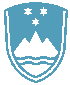 POROČILO O REDNEM INŠPEKCIJSKEM PREGLEDU NAPRAVE, KI LAHKO POVZROČIONESNAŽEVANJE OKOLJA VEČJEGA OBSEGAZavezanec:MAHLE Electric Drives Slovenija d. o. o., Polje 15, 5290 Šempeter pri GoriciNaprava / lokacija:Naprava se nahaja na parcelnih številkah: 333, 428/19, 341/1, 341/3, 341/4, 341/5, 341/6, 428/1,  428/7, 428/8, 428/9, 428/10, 428/11, 428/12, 428/14, 428/15, 428/18, 428/19, 428/20, 428/21, 428/22, 428/24, 428/25, 428/26, 428/27, 428/28, 428/29, 358/1, 358/2, 358/3,  358/4,  358/5, 358/6, 359/4, 362/3, 354/5, 354/6, 436/1, 341/7, vse k. o. Šempeter.Datum pregleda:16. 5. 2019 in 3. 9. 2019Okoljevarstveno dovoljenje (OVD), številka:35407-54/2006 – 18 z dne 17. 02. 2009, spremenjeno z odločbami št. 35407-31/2010-11 z dne29.3.2011, št. 35406-12/2012-4 z dne 3.10.2012, št. 35406-8/2013-13 z dne 24.2.2015, št. 35406-27/2015-4 z dne 29.5.2015 in 35406-125/2017-2 z dne 18.12.2017, v nadaljevanju OVD.Usklajenost z OVD:Pri pregledu je ugotovljeno, da zavezanec zagotavlja izvajanje predpisanih obratovalnih monitoringov emisij snovi v okolje za zrak, odpadne vode, hrup, in zagotavlja predpisano ravnanje z odpadki, ki nastajajo pri obratovanju naprave ter ima urejeno skladiščenje odpadkov in nevarnih snovi.Glede na izkazana poročila o obratovalnem monitoringu emisij snovi v okolje za zrak, odpadnevode in meritvah hrupa v okolju ni bilo ugotovljenih preseganj mejnih vrednosti.O vseh opravljenih meritvah in o ravnanju z odpadki zavezanec pravočasno poroča.Zavezancu je bilo, zaradi ugotovljenih sprememb pri obratovanju IED naprave, dne 16. 5. 2019izdano opozorilo, da na ARSO prijavi spremembe, ki so se zgodile zaradi novih investicij-izgradnjanovih objektov in sicer:- v zvezi s parcelacijo zemljišč št. 333, 358/5, 424/1, 428/19, 428/14, 428/15, 428/12, 428/7, 436/1, 428/24, 428/28 in 428/18 vse k. o. Šempeter,- glede odvajanja odpadne industrijske vode pod točko 3.2.1.1. OVD (javna kanalizacija ki se zaključi s komunalno čistilno napravo Nova Gorica),- glede oljnega lovilca preko katerega so se odvajale padavinske vode, (investicija v letu 2018),- sprememba OVD odločbe št. 35406-8/2013-13 z dne 24.2.2015 in sicer točke 3.- 2.1.8. (Z118),- sprememba 6. točke odločbe o spremembi OVD št. 35406-12/2012-4 z dne 3.10.2012, (opustitev poročanja zaradi spremembe predpisa),Na kontrolnem pregledu dne 3. 9. 2019 je bilo ugotovljeno, da je zavezanec nepravilnosti odpravil,na ARSO prijavil spremembe za izvedene nove investicije in da je glede oljnega lovilca, bilaizvedena kontrola ukrepov za preprečevanje iztekanja nevarnih tekočin iz rezervoarja z oznako R1in se le ta lahko uporablja do naslednjega preverjanja ukrepov do 7.5.2022.Zaključki / naslednje aktivnosti:Naslednji redni inšpekcijski pregled je predviden v skladu s planom Inšpektorata.